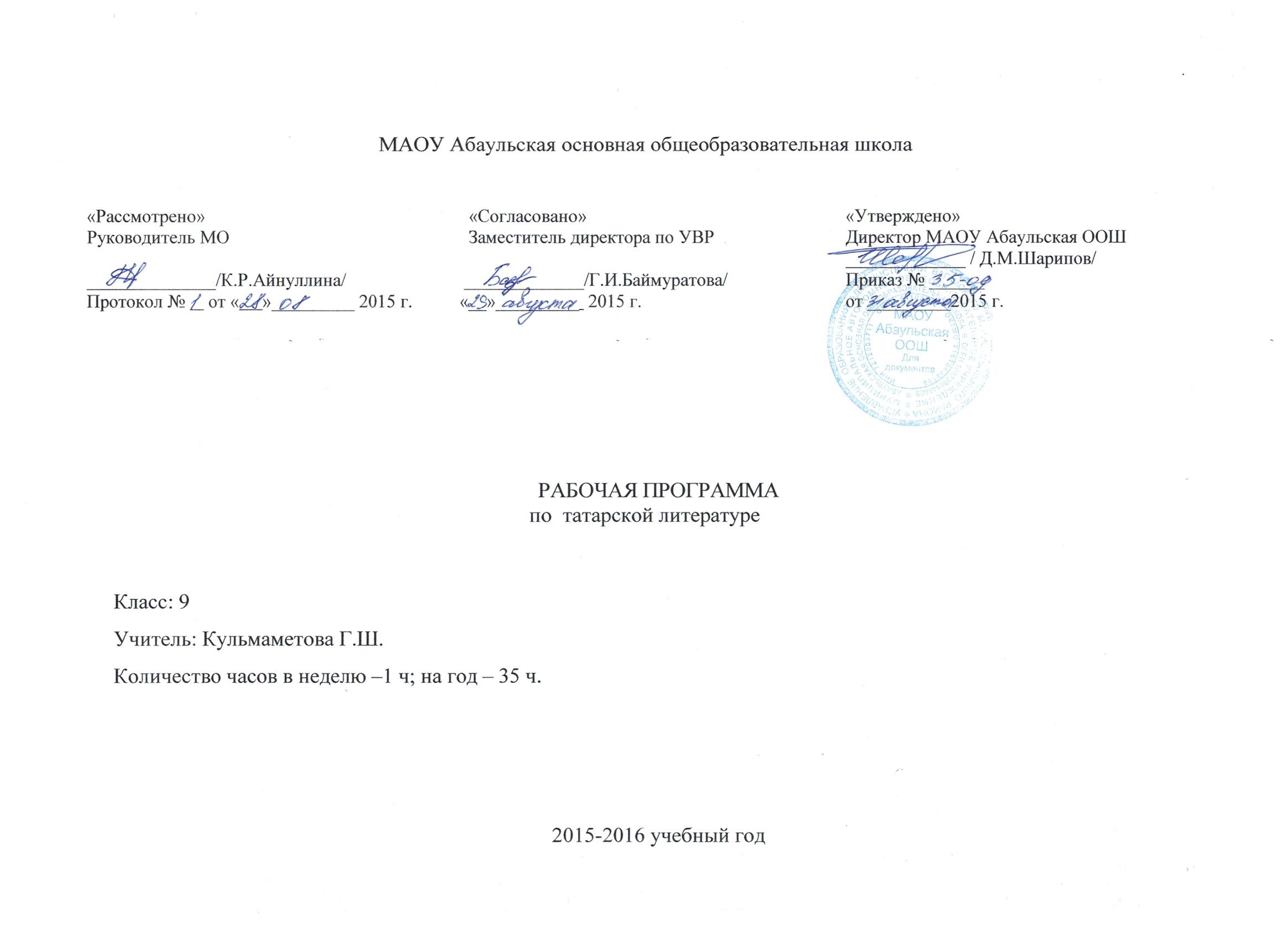 Календарно-тематическое  планирование  по  татарской  литературе  в  9  классе.Авторы  учебника: З.Н.Хабибуллина, Х.Г.Фардиева, А.Н.ХужиахметоваИздательство  “Магариф”, Казань, 1995г.I четвертьВсего  часов – 9, из  них – контрольных – 1, развития  речи – 1 II четвертьВсего  часов – 7, из  них – контрольных – 1, развития  речи – 1 III четвертьВсего  часов – 10, из  них – контрольных – 1, развития  речи – 1 IV четвертьВсего  часов – 8, из  них – контрольных – 1, развития речи – 1 №  урокаТемаурокаВремяКол-во  часовТип  урокаОборудование, использование  ИКТ  на урокеВиды  контроляУмения, навыкиДомашнеезадание1.Устное  народное  творчество.Легенды, риваяты.1Вводный. Урок-беседаучебникИндивидуальный  и  фронтальныйопрос  ВыразительноечтениеВыписатьсиб.легендуиз период.г.2.Творчество  Ш..Камала.1Урок-лекцияУчебникпортретУстный  опрос, индивидуальная работаБиография, творчествоС.8-9 – хрон. табл.3.Повесть «В  буране».1КомбинированныйУчебникслайды, карточкиВыборочный  опрос, работа  в  парахВыразительноечтение, элементы  сюжетаС.10-17,Прочит., пересказ.4.Х.Валиуллин – композитор. «Чайки».1Изучение  новой темыУчебникпортретПроверка знанийВыразительность чтенияУчить  наизусть5.Г. Исхакый  как  драматург.1Изучение  новой темыучебник  портретРабота  в  творческих  группахЗнать  жизнь и творчество пис.с.22-30, читать6.«Җан  Баевич» - комедия. 1Урок-диспутучебникСамостоятельная  работаЧтение  поролям, выр.чт..с.30-35, сообщения7.Развитие речи.«Как  стать  образованным  человеком?»1Урок – презентация учебникРабота  в  парах, устный опросАнализ  произведенияс.36-37 конспект., сочинение.8.Жизнь  и  творчество  Т.Гыйззат.1Изучение  новой темыучебникИндивидуальная  и  самостоятель-ная  работаВыразительноечтение,  биограф.Гот-ся к контр.раб.9.Контрольный  тест  по  пройденным  темам.1Контроль  и  проверка  знаний.тестПроверка  ЗУНЧитать с.38 – 50 №  урокаТемаурокаВремяКол-во  часовТип  урокаОборудование, использование  ИКТ  на урокеВиды  контроляУмения, навыкиДомашнеезадание1.Творчество Хасана Туфана.1Вводный. Урок-беседаучебникИндивидуальный  и  фронтальныйопрос  Выразительноечтениес. 40-42 учить наизусть2.Творчество Т. Гиззат1Урок-лекцияУчебникпортретУстный  опрос, индивидуальная работаБиография, творчествоКонспект, пересказ.3. Развитие речиТема войны в произведении Т. Гиззат1Урок-презентацияУчебникслайды, карточкиВыборочный  опрос, работа  в  парахВыразительноечтение, элементы  сюжетас. 68-73 пересказ., сочинение4.Творчество Ш. Усманова1Изучение  новой темыУчебникпортретПроверка знанийВыразительность чтенияс. 55-56, составить хронолог. таблицу5.Рассказ дяди Аптери1Изучение  новой темыучебник  портретРабота  в  творческих  группахЗнать  жизнь и творчество пис.с. 57-61 прочитать, пересказать6.Творчество Х. Такташ1Урок-диспутучебникСамостоятельная  работаЧтение  поролям, выр.чт..с.59-60 прочитать, пересказать7.Контрольная работа за I полугодие1Урок – контрольТест с заданиемПроверка  ЗУНАнализ  произведенияс.61-63, учить стих.№  урокаТемаурокаВремяКол-во  часовТип  урокаОборудование, использование  ИКТ  на урокеВиды  контроляУмения, навыкиДомашнеезадание1.Поэма  “Мокамай”1Вводный. Урок-беседаучебникИндивидуальный  и  фронтальныйопрос  Выразительноечтениес.64-67, учить отрывок из поэмы2.Творчество  М.Амир.1Урок-лекцияУчебникпортретУстный  опрос, индивидуальная работаБиография, творчествос.74-75, хронологическая  таблица.3.Повесть «Агыйдел»1Урок-практикумУчебниккарточкиВыборочный  опрос, работа  в  парахВыразительноечтение, элементы  сюжетас.76-89,пересказ, написать харакктеристику4.Жизнь и творчество  Ш.Еникеева.1Изучение  новой темыУчебникпортретПроверка знанийВыразительность чтенияПриготовить сообщение, читать с.93-97.5.Повесть о судьбе  Султангирея.1Урок-презентацияучебник  портрет мультимедиаРабота  в  творческих  группахЗнать  жизнь и творчество пис., знать терминс.98-108, пересказать, учить термин.6.Творческий путь С.Шакира.1Урок-лекцияУчебник, портретСамостоятельная  работаЧтение  поролям, выр.чт..с.110-111, конспект.7.Отрывки из очерка «Сильнее смерти»1Урок – диспутучебникРабота  в  парах, устный опросАнализ  произведенияс.112-121, пересказ, готовить сообщение о Х.Мөҗәй.8.Творчество Э.Муэминовой.Стихи о родном крае.1Изучение  новой темыучебникИндивидуальная  и  самостоятель-ная  работаВыразительноечтение,   знать терминс.123-125, учить стихотворение на выбор9.Развитие речи. Сочинение по  картине Л.Фаттахова “Игеннәр өлгерде”1Урок развития речи.Картина  Л.Фаттахова.Индивидуальная  и  самостоятель-ная  работаМонологическая связная речьНаписать сочинение10.Контрольный  тест  по  пройденным  темам.1Контроль  и  проверка  знаний.тестПроверка  ЗУНЧитать  «Зори Иртыша»№  урокаТемаурокаВремяКол-во  часовТип  урокаОборудование, использование  ИКТ  на урокеВиды  контроляУмения, навыкиДомашнеезадание1.Жизнь  и  творчество  Я.Занкиева.1Вводный. Урок-беседаучебникИндивидуальный  и  фронтальныйопрос  ВыразительноечтениеТуган як әдәбияты – 2 часть, с.14-59, каждому по главам2.Роман  “Зори  Иртыша”1Урок-диспутУчебникпортретУстный  опрос, индивидуальная работаБиография, творчествоНайти традиции сибирских татар в романе «Зори Иртыша»3.Развитие  речи.Традиции сибирских татар в романе «Зори Иртыша»1Урок-презентацияУчебниккарточки мультимедиаВыборочный  опрос, работа  в  парахВыразительноечтение, элементы  сюжетаНаписать  сочинение, сообщение4.Творчество А.Гилязова.1Изучение  новой темыУчебникпортретПроверка знанийВыразительность чтенияс.139-140, конспект.5.Повесть «В  пятницу  вечером»1Урок-практикумучебник  портрет Работа  в  творческих  группахЗнать  жизнь и творчество пис., знать терминс.141-153, ответить на  вопросы .6.Творчество Э.Касымова.Повесть «Жизнь дважды не приходит»1Урок-лекцияУчебник, портретСамостоятельная  работаЧтение  поролям, выр.чт..Приготовить сообщение о сталинских репрессиях, с.157-176, пересказать.7.Творчество И.Юзеева.Поэма «Знакомые  мелодии»1Урок – диспутучебникРабота  в  парах, устный опросАнализ  произведенияс.188-205, читать, пересказ, готовиться к к/р.8.Итоговая  контрольная  работа.1Контроль  и  проверка  знаний.тестПроверка  ЗУНЧитать произведения  на  татарском.